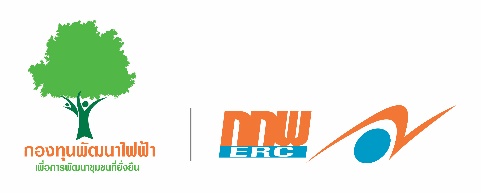 แบบบันทึกรายงานการประชุมประชาคมเพื่อสำรวจความต้องการของประชาชนในพื้นที่ประกาศกองทุนพัฒนาไฟฟ้า	ชื่อหมู่บ้าน ชุมชน 	 หมู่ 	ตำบล/แขวง 	เทศบาล 		อำเภอ/เขต 	 จังหวัด 	วันที่ 	เดือน	พ.ศ. 	สถานที่จัดประชาคม 	ชื่อ คพรต./คพรฟ. ผู้รับผิดชอบในการสำรวจความต้องการ 	ชื่อผู้ทำหน้าที่ประธานการประชาคม 	ตำแหน่ง 			รหัสหมู่บ้านของกรมการปกครอง (ถ้ามี) 		เริ่มประชุมเวลา 	น.ประธานการประชาคม  ขอให้ที่ประชุมประชาคมร่วมกันเสนอปัญหาที่เกิดขึ้นและความต้องการในการพัฒนาที่ก่อให้เกิดประโยชน์ต่อส่วนรวม    ที่ประชุมประชาคม  ได้ร่วมกันเสนอความต้องการในการพัฒนาหรือความต้องการในแก้ไขปัญหาของหมู่บ้าน ชุมชน หรือตำบล ซึ่งจัดกลุ่มได้ ดังนี้๑) 	๒) 	๓) 	๔) 	๕) 	๖) 	๗) 	๘) 	๙) 	๑๐) 	ประธานการประชาคม  ขอให้ที่ประชุมประชาคมร่วมกันเสนอชื่อกิจกรรมที่สอดคล้องกับความต้องการในการพัฒนาหรือสามารถแก้ไขปัญหาข้างต้น  โดยแต่ละกิจกรรมที่เสนอต้องมีผู้รับรองหรือผู้สนับสนุนอย่างน้อย ๑๕ คนที่ประชุมประชาคมได้ร่วมกันเสนอชื่อกิจกรรม และที่ประชุมประชาคมให้การรับรองหรือสนับสนุนทั้งสิ้นจำนวน ...................กิจกรรม ดังนี้๑) 	๒) 	๓) 	๔) 	๕) 	๖) 	๗) 	๘) 	๙) 	๑๐) 	ประธานในการประชาคม ขอให้ที่ประชุมประชาคมร่วมกันวิเคราะห์ปัญหา/ความต้องการ และจัดลำดับความสำคัญของกิจกรรมที่ประชาคมเสนอ โดยให้คะแนนกิจกรรมทีละกิจกรรม และเรียงลำดับจากกิจกรรมที่มีคะแนนสูงสุดไปน้อยสุดตามลำดับ ดังนี้ข้อเสนอแนะและความคิดเห็นเพิ่มเติมจากที่ประชุมประชาคม๑) 	๒) 	๓) 	๔) 	๕) 	ปิดประชุมเวลา.......................น.ลงนาม..............................................................       (........................................................)
ประธานประชาคม
วันที่...........เดือน....................... พ.ศ. ..............ลำดับที่กิจกรรมที่ต้องการ (ให้ใส่ชื่อกิจกรรม)คะแนนลงนาม..............................................................        (.........................................................)คพรต. /คพรฟ. ผู้แทนภาคประชาชนวันที่...........เดือน....................... พ.ศ. ...............ลงนาม..............................................................      (.........................................................)คพรต. อื่นๆ
วันที่...........เดือน....................... พ.ศ. ..............